Wyco Company manufactures toasters. For the first 8 months of 2011, the company reported the following operating results while operating at 75% of plant capacity.Cost of goods sold was 70% variable and 30% fixed. Operating expenses were also 60% variable and 40% fixed.In September, Wyco Company receives a special order for 40,000 toasters at $6.00 each from Salono Company of Mexico City. Acceptance of the order would result in $8,000 of shipping costs but no increase in fixed operating expenses.Complete the incremental analysis for the special order. (If an amount is blank enter 0, all boxes must be filled to be correct. If the impact on net income is a decrease use either a negative sign in front of the number, e.g. -45 or parenthesis, e.g. (45). Enter all other amounts as positive amounts and subtract where necessary. Round your answers to 0 decimal places, e.g. 5,210, round your computations of unit costs to 2 decimal places, e.g. 5.25.)
Wyco Company should    the special order.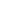 Question 3Sales (400,000 units)$4,000,000Cost of goods sold2,400,000Gross profit1,600,000Operating expenses900,000Net income$700,000Reject OrderAccept OrderNet Income
Increase
(Decrease)Revenues$$$Cost of goods soldOperating expenseNet income$$$